лексическая тема"Дикие животные"ВСЕ ЗАДАНИЯ ПРОГОВАРИВАТЬ НЕ МЕНЕЕ 3 раз! Существительные: А. Волк, заяц, еж, медведь, лось, лиса, кабан, хвост, рога, лапы, копыта. Б. Рысь, енот, белка, бобр, олень, ласка, куница, ондатра, выдра, барсук, клыки, увалень, плутовка, сохатый. Глаголы: А. Ходить, рычать, прыгать, колоться, красться, бродить. Б. Загонять, нагонять, подстерегать, мышковать. Прилагательные: А. Колючий, рыжая, серый, злой, пушистый. Б. Хитрая, бурый, трусливый, полосатый, косолапый, длинноухий.ПРОДОЛЖИ ПРЕДЛОЖЕНИЕ В лесу живет много волков... (зайцев, лис...).             v Мы можем встретиться в лесу с ежом... (лосем, лисой, белкой...). ЗАТЕМ ЖЕЛАТЕЛЬНО ПРОГОВОРИТЬ ВСЁ ПРЕДЛОЖЕНИЕ ПОЛНОСТЬЮ.КТО КАК ПОДАЕТ ГОЛОС?             ЧЕЙ ХВОСТ?	      ЧЬИ УШИ? Медведь — рычит;                     У лисы - лисий,               У белки- беличьи, кабан — ...	У волка ?	У зайца ? волк — ...	У медведя?	У оленя? сова — ...	У соболя ?                       У рыси?  КАКОЕ СЛОВО НЕ ПОДХОДИТ?  Волк, волчий, волокно, волчонок, волчица. Белка, белочка, бельчонок, берлога, беличий.ЧТО ОБЩЕГО И ЧЕМ ОТЛИЧАЮТСЯ? Белка и кошка, бобр и выдра, медведь и еж, лиса и  волк.ВОПРОСЫ НА ЗАСЫПКУ   У кого больше лап — у зайца или у медведя?  Кого (чего) больше—зайцев или заячьих ушей?ЗАДАНИЕ  НА  РАЗВИТИЕ  ЗРИТЕЛЬНОГО  ВНИМАНИЯхорошо подготовит ребёнка к восприятию букв и цифр, предупредит специфические ошибки при обучении в школе.Игра «Путаница». Найди в «Путанице» всех животных, обведи их по контуру пальчиком и назови все части туловища (лисья голова, лисьи лапы, лисий хвост, лисья спина) и так у всех животных .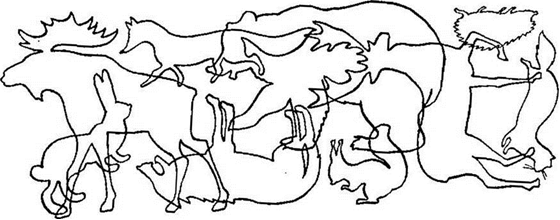 